2024	DATE OF ENTRY 	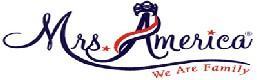 I HEREBY APPLY AS AN APPLICANT FOR THE TITLE MRS. COLORADO 2023 – Local Title __________________________________ (city where you live or work)> 	NAME>					 HOME ADDRESS – CITY-STATE-ZIP CODE	HOME PHONE	MOBILE	E-MAIL>					 AGE	DATE OF BIRTH	BIRTHPLACE	U.S. CITIZEN>					 EYE COLOR	HAIR COLOR	DRESS	SWIMSUIT	SHOE>			 MARRIAGE (Month/Day/Year)	OCCUPATION & ADDRESS OF EMPLOYER>			 HUSBANDS NAME	CHILDREN’S NAMES & DATE(S) OF BIRTHNAME & LOCATION OF SECONDARY SCHOOL:  	 NAME & LOCATION OF COLLEGE, UNIVERSITY OR OTHER: 	LEVEL REACHED:	DEGREE(S):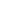 DESCRIBE CURRENT & RECENT COMMUNITY INVOLVEMENT:	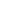 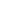 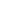 HOBBIES, TALENTS & GENERAL BACKGROUND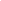 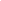 RULES AND REGULATIONSApplicant must be married as of the date of entry and throughout the State and National Competitions.Applicant is and always has been a female and is at least 18 years of age as of the date of entry.Applicant will continue to be a person of good moral character; affirms that she has not committed and will not commit any act inconsistent with the highest standards of public morals and conventions or that will reflect unfavorably on the Pageant, its representatives, sponsors and or/licensees; that during her majority (18 years of age or older), she has not willingly appeared in provocative and sexually explicit photographs for any film, video, or publication prior to, during the State Pageant, or during her reign as a State winner or as “Mrs. America-World”.The Applicant or her Husband must be a U.S. Citizen and a resident of the “State”, or “Military Installation”, in the “State” of entrance into the Pageant. If  Applicant seeks to represent the District of Columbia, she must reside in or work within a 25 mile radius, on a full time basis, thereof. Applicant is only permitted to enter one State Pageant per Pageant year, and must follow rules outlined above.Applicant agrees to look solely to the State Director with respect to all matters relating to the State Pageant, including her application to enter the State Pageant, the preparation, rehearsal, performance and selection process relating to the State Pageant and all other matters relating to the State Pageant. Mrs. America, Inc., its Officers, Directors, Agents and Employees are not liable to Applicant for anything whatsoever in connection with the State Pageant.Applicant will compete at the Mrs. America Pageant (sometimes referred to as the “National Pageant”) if selected as the Winner or compete at the Mrs. America- World Pageant if she is selected the 1st Runner-Up and further abide by all the required services, rules and regulations governing said  National Pageants.  Applicant  is responsible to both Mrs. America and her State Director in the event of non-compliance with the same.Applicant will compete at the Mrs. America Pageant (sometimes referred to as the “National Pageant”) if selected as the Winner in the State Pageant and further abide by all the required services, rules and regulations governing this National Pageant. Applicant is responsible to both  Mrs. America, Mrs. America-World and  her State Director in the event of non-compliance with the same.Applicant may have a modeling, personal management and/or agency contract, which contract, however, does not include, authorize, or permit the use of the name of “Mrs. America Pageant” or any title designation or reference with respect to the Pageant in any manner. Applicant may not have any commercial tie-up or endorsement agreement or commitment of any kind whatsoever. Applicant agrees to be bound by the rules, regulations and the Contestant Agreement required by Mrs. America, Inc. or Mrs. America-World in non-consecutive years.State Directors, at their discretion, may accept a qualified Contestant, who has competed at the Mrs. America Pageant, in non-consecutive years.A Contestant may not participate as a contestant in another pageant for married women while holding a city, county, or State Title in the Mrs. America system.Relative to State matters, the Directors shall have the final approval of wardrobe, appearances, press releases, coaching and hair and make-up providers.Applicant hereby authorizes the use of any Pageant photos or video reproduction of the Applicant at the State Pageants for promotional purposes.Mrs. America, Inc. (MAI) at its discretion, may conduct separate Pageants or Contests, such as a: “1st Runner-Up” or “Fabulous Face” Contest and add Delegates to the National Competition. The Winners of the same, or other Delegates, may be placed into the Semi-Final Competition by MAI. “State 1st Runner-Ups” shall be eligible to compete in the State Competition the following year, provided that they do not become Mrs. America.As consideration for this agreement, Contestant promises to pay the respective State entry fee, all payments being non-refundable.Failure of a Contestant to abide by the rules above may result in disqualification and or removal of a State Title at the discretion of the State Director, subject to review by the National Pageant Grievance Committee.I agree to be bound and abide by all the Rules and Regulations herein set forth.        Signature of Applicant 	Signature of Director 	    Mrs. America is a registered trademark of Mrs. America, Inc  Mrs. America is a registered trademark of Mrs. America-World  P. O. Box 5070  LaQuinta, CA 92248	    Telephone: (760) 564-9777   e-mail: info@mrsamerica.com         Submit this application via email to hello@mrscoloradoamerica.com and complete your $250  application fee         on the www.mrscolorado.com website under the Fees Tab using password: 2024